December 9, 2009 Utilities and Transportation Commission. 98504-7250Dear Sirs:Subject: Waste Management of Skagit County, a division of Waste Management of Washington, Inc.(G-237); Tariff # 17; Docket No. TG-091777Please find enclosed substitute tariff pages 2, 22, 23, 24, 26, 31, 32, 33, 34 and 35 to above referenced docket number. These pages are being submitted to in accordance with staff recommendations. Please do not re-docket.If you have any questions or need additional information, please contact me at (425) 814-7840.  		Very truly yours, 						Michael A. WeinsteinSenior Pricing Manager,  Market Area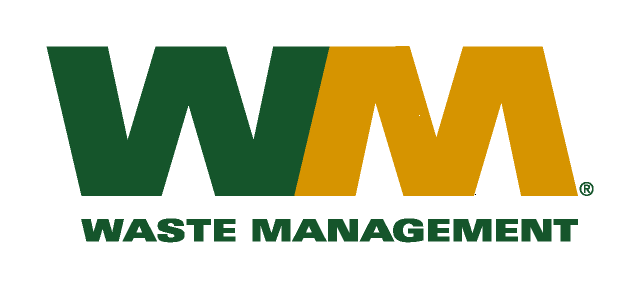 